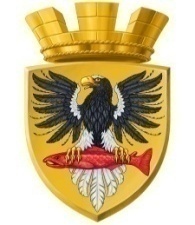                           Р О С С И Й С К А Я   Ф Е Д Е Р А Ц И ЯКАМЧАТСКИЙ КРАЙП О С Т А Н О В Л Е Н И ЕАДМИНИСТРАЦИИ ЕЛИЗОВСКОГО ГОРОДСКОГО ПОСЕЛЕНИЯот 16. 08.2016 г.				                № 694 -п        г. Елизово              Руководствуясь ст. 32 Жилищного Кодекса Российской Федерации,  ст. 14 Федерального закона от 06.10.2003 № 131-ФЗ «Об общих принципах организации местного самоуправления в Российской Федерации», Уставом Елизовского городского поселения, в целях реализации Подпрограммы 5 «Переселение граждан из аварийных  жилых домов  и непригодных для проживания жилых помещений в Елизовском городском поселении в 2016 году» муниципальной программы «Обеспечение доступным и комфортным жильем жителей Елизовского городского поселения в 2016 году», принимая во внимание свидетельства о государственной регистрации права собственности:., № 41АВ 203375 от 15.05.2014 г., № 41АБ 003263 от 27.01.2007 г., № 41КО 068447  от 28.12.2004 г., № 41КО  026268 от 24.04.2002 г., №41-41/001-41/002/002/2016-4430/1 от 20.07.2016г., договор передачи жилого помещения в собственность  гражданина от 16.04.1998г.,    № 41КО 037525  от 08.01.2003 г., № 41КО 011075  от 10.01.2001 г.,    №41-41/001-41/002/001/2016-6041/2 от 06.10.2015г.,  № 41КО 033584  от 06.11.2002 г.                         ПОСТАНОВЛЯЮ:     1.Управлению имущественных отношений администрации Елизовского городского поселения произвести:     1.1.Изъятие следующих жилых помещений в аварийных жилых домах по ул. Строительной, д.11 и д.13, путем выкупа:   Ул. Строительной, д.11-жилое помещение №3, общая площадь 25,4м2, собственник - Безродняя А.И.                                                                                                                                       -жилое помещения №4, общая площадь 61,5 м2, собственники - Сугак Т.О.,Сугак М.О.,Сугак О.В.- жилое помещение №6, общая площадь 39,0м2, собственник - Алексеенко Н.В.  - жилое помещение №7, общая площадь 39,9 м2, собственник- Матыцина Н, А.- жилое помещение №8, общая площадь 25,8м2, собственник- Фисенко Е.В.- жилое помещение №9, общая площадь 22,8м2, собственник- Мартынов Н.В.Ул. Строительной, д.13- жилое помещение №1, общая площадь 39,3 м2, собственник -Голодов Ю.А.- жилое помещение №2, общая площадь 40,6 м2, собственник -Карпова В.А.- жилое помещение №4, общая площадь 25,8 м2, собственник - Рекота Н.В.- жилое помещение №5, общая площадь 19,5 м2, собственник - Демченко О.Ю.1.2. Произвести оплату выкупной цены за изымаемые жилые помещения  согласно договоров купли-продажи, заключенных с собственниками изымаемых  жилых помещений, в течение 20 банковских дней после государственной регистрации сделки купли-продажи. 1.3 Настоящее постановление распространяется на правоотношения, возникшие с 21.07.2016 г.2. Управлению делами администрации Елизовского городского поселения разместить настоящее постановление в информационно  телекоммуникационной сети «Интернет» на официальном сайте  администрации Елизовского городского поселения.     3. Контроль за исполнением настоящего постановления возложить на зам. Главы администрации Елизовского городского поселения Масло В.А.      4. Настоящее постановление вступает в силу после официального опубликования (обнародования).Глава администрации Елизовского городского поселения                                                    Д.Б. Щипицын«Об изъятии жилых помещений в аварийных жилых домах по ул. Строительная 11,13 путем выкупа»  